Executive SummaryExecutive Summary for overall Strategic Workforce PlanProvides a business rationale for the development of the strategic workforce plan. Provides a high level overview of the information contained in the rest of the template (stakeholders, strategic drivers, supply and demand analysis, gap analysis, solution formation and implementation, and monitoring and evaluation).Stakeholders InvolvedStrategic DriversSupply AnalysisDemand AnalysisGap AnalysisSolution Formulation and ImplementationMonitoring and EvaluationFor example and reference purposes, four sample workforce plans exist on the NIH Workforce Planning Toolkit site (OHR) and are available in the public domain. List of Internal and External StakeholdersShort and long-term organizational goalsExpected program changes over the next 1-3 years and what drives these changesSpecific workforce challenges the organization is expected to face in the short and long-termChallenges in emerging market, economic, and political environmentStakeholder engagement strategiesUpcoming legislative, policy, or regulatory changes that may affect organizationCurrent workforce demographicAssessment of workforce alignment/support to current business strategy and needsNumber of employees at each organizational levelAttrition rates and the effect on organization’s ability to deliver servicesCurrent distribution of employee years of serviceOverall workforce retirement eligibility in (X) yearsWorkforce retirement eligibility in (X) years for leadership/mission critical/hard to fill positionsPlans (if any) to fill behind employees who have left (recruitment sources, internal/external hires, grades, etc.)  Costs of replacing talent internally vs. externallyPlan or strategy to measure workload in the organization (include units of measurement)Amount of work anticipated per year, based on the strategic plan (or other projection of work)Number of people needed to accomplish current workloads.  Any anticipated workload changes due to efficiency gains, program changes, or other circumstancesDescribe the gaps between your workforce supply and workload demandIdentify what gaps are most critical considering the strategic goalsPrioritize the gaps in terms of what to address first, second, third, etc.Identify which gaps are most difficult and easiest to closeIdentify which gaps have more of an affect on organizational performanceIdentify any existing workforce intervention strategies Identify any applicable strategies other federal agencies used when faced with similar problems State the most critical gaps to addressAssess if the solution need a multi-pronged approach (if so, describe possible approaches)Identify any factors that might impede the success of the strategy (unions, federal law, organizational policies, etc.)Describe short-term and long-term implementation activities Describe how workforce solutions be monitored and how progress will be measured (include any metrics or key performance indicators)Identify any factors critical to the success of workforce planning and implementation effortsDescribe how revisions to the approach will be implemented. Identify any changes in the internal or external business environment that would cause the plan to need revisionDescribe the organization’s established processes to collect relevant workforce data and trends for this plan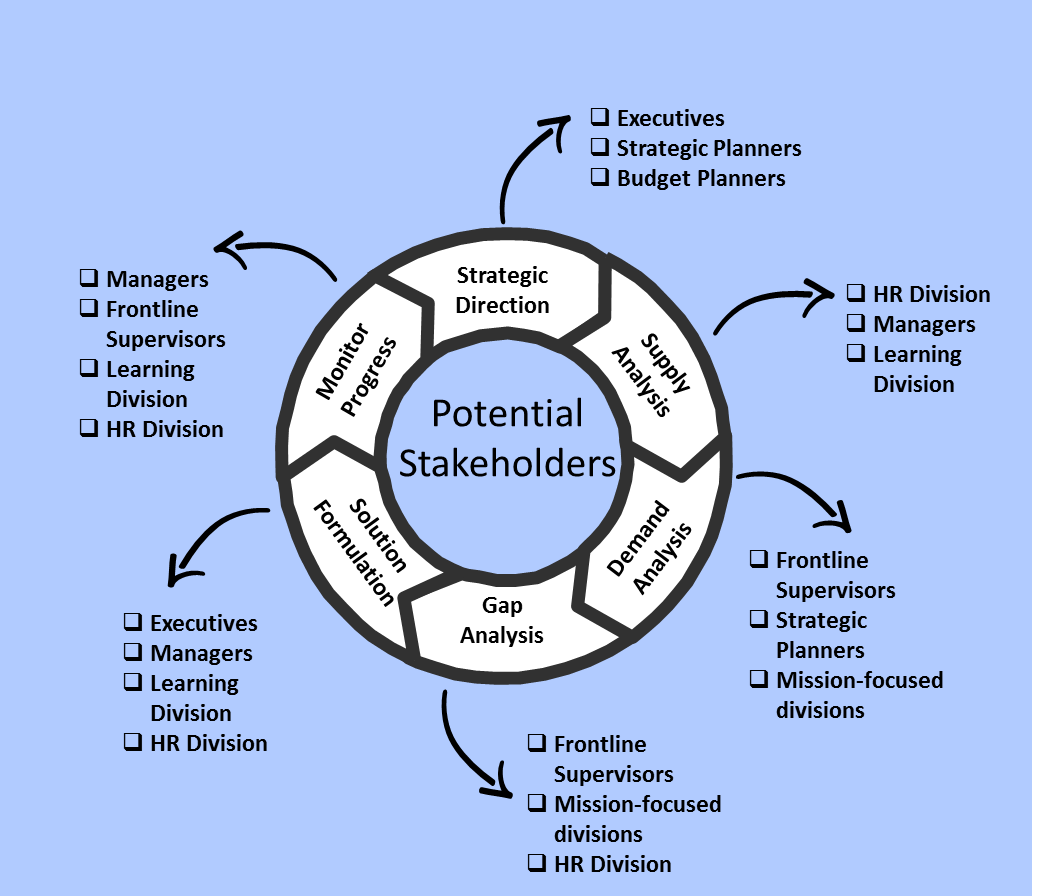 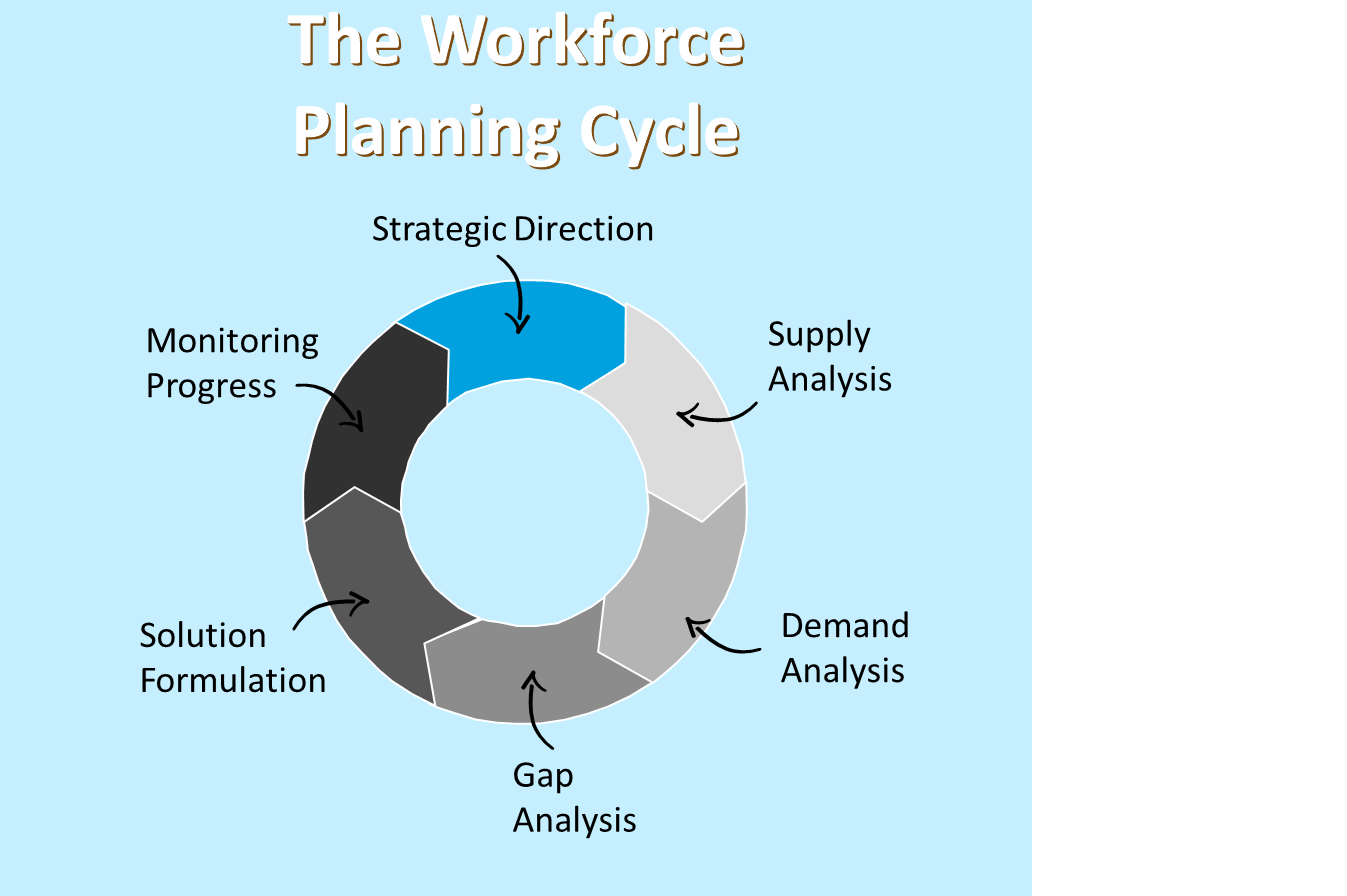 